Authorization to Charge Credit CardRoom ReservationCopyright information - Please read© This Free Microsoft Office Template is the copyright of Hloom.com. You can download and modify this template for your own personal use. You can (and should!) remove this copyright notice (click here to see how) before customizing the template.You may not distribute or resell this template, or its derivatives, and you may not make it available on other websites without our prior permission. All sharing of this template must be done using a link to http://www.hloom.com/. For any questions relating to the use of this template please email us - info@hloom.com
INSTRUCTIONS: 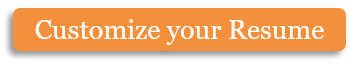 Please call us to confirm room availability and rates. Please fill out this form and fax to COMPANY NAME at (123) 123-4567, along with a photocopy of your credit card and government issued photo identification (e.g. driver's license or passport). Failure to fill out this form completely will delay check-in. Cardholder’s NameBilling AddressPhone Email Credit Card # Expiry DateSecurity CodeGuest Name(s: Date of Arrival# of NightsRoom RateTotal Due ($)By signing this form, I hereby authorize COMPANY NAME to charge the credit card identified for all charges associated with the above requested room reservation, including room charges, taxes, and any resulting damages. I understand and accept that COMPANY NAME has a no refund policy and that the above named room reservation is non-refundable.Authorized Signature of CardholderDate